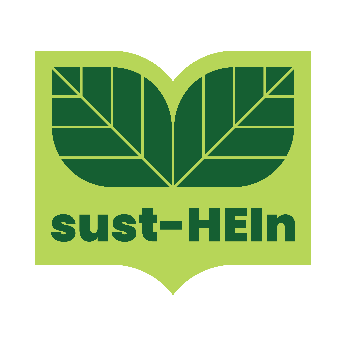 ΔΕΛΤΙΟ ΤΥΠΟΥ ΕΝΗΜΕΡΩΤΙΚΗΣ ΗΜΕΡΙΔΑΣΕνημερωτική ημερίδα για την Προώθηση μιας Ολοκληρωμένης Προσέγγισης Ιδρυμάτων για την Βιωσιμότητα της Τριτοβάθμιας Εκπαίδευσης μέσω Συστημικής ΣκέψηςΘεσσαλονίκη, 30/06/2023 – Το Πανεπιστήμιο Μακεδονίας με ενθουσιασμό ανακοινώνει την επερχόμενη ενημερωτική ημερίδα αφιερωμένη στην προώθηση μιας ολοκληρωμένης προσέγγισης ιδρυμάτων για τη βιωσιμότητα της τριτοβάθμιας εκπαίδευσης μέσω της συστημικής σκέψης. Αυτή η εκδήλωση, που έχει προγραμματιστεί για τις 30 Ιουνίου, έχει ως στόχο να συγκεντρώσει ακαδημαϊκούς επαγγελματίες, εμπειρογνώμονες του κλάδου και ενδιαφερόμενους φορείς για να ενημερωθούν σχετικά με το έργο SUST-HEIn, τους στόχους του και τα οφέλη για τα Ανώτατα Εκπαιδευτικά Ιδρύματα. Το έργο SUST-HEIn στοχεύει να προωθήσει μια ολοκληρωμένη προσέγγιση ιδρυμάτων για τη βιωσιμότητα της τριτοβάθμιας εκπαίδευσης μέσω της συστημικής σκέψης.Η βιωσιμότητα έχει γίνει ένα κρίσιμο παγκόσμιο ζήτημα και τα ιδρύματα τριτοβάθμιας εκπαίδευσης θα διαδραματίσουν ένα μοναδικό ρόλο στη διαμόρφωση ενός βιώσιμου μέλλοντος. Με την υιοθέτηση μιας ολοκληρωμένης προσέγγισης ιδρυμάτων και την ενσωμάτωση συστημάτων σκέψης στις δραστηριότητές τους, τα πανεπιστήμια μπορούν να αντιμετωπίσουν αποτελεσματικά τις περιβαλλοντικές, κοινωνικές και οικονομικές προκλήσεις, καλλιεργώντας παράλληλα μια κουλτούρα βιωσιμότητας μεταξύ των φοιτητών, του διδακτικού προσωπικού και του προσωπικού.Αυτή η Ημέρα Πληροφόρησης θα περιλαμβάνει μια ποικιλία από παρουσιάσεις που σχετίζονται με τους στόχους του έργου και τα αποτελέσματα που θα έχει το έργο και την ανταλλαγή γνώσεων μέσω συζήτησης και συνεδρίας δικτύωσης. Οι συμμετέχοντες θα έχουν την ευκαιρία να επικοινωνήσουν με κορυφαίους ειδικούς στον τομέα, να μοιραστούν τις βέλτιστες πρακτικές και να συνεργαστούν για καινοτόμες λύσεις.Τα βασικά θέματα που θα καλυφθούν κατά τη διάρκεια της εκδήλωσης περιλαμβάνουν:•  Στόχοι και Διαχείριση Έργου• Χαρτογράφηση και ανασκόπηση της κατάστασης των μοντέλων και εργαλείων αυτοαξιολόγησης της θεσμικής βιωσιμότητας και ενσωμάτωση της σκέψης και της μοντελοποίησης συστημάτων• Ανάπτυξη ενός μοντέλου βιωσιμότητας ολοκληρωμένου συστήματος• Ενέργειες της LCU σχετικά με τους SDGs της Agenda 2030 και ο ρόλος toy στα πιλοτικά toy SUST-HEIN• Erasmus Ευρωπαϊκές εμπειρίες και βιωσιμότηταΗ ενημερωτική ημερίδα για την Προώθηση μιας Ολοκληρωμένης Προσέγγισης Ιδρυμάτων για την Βιωσιμότητα της Τριτοβάθμιας Εκπαίδευσης μέσω Συστημικής Σκέψης είναι ανοιχτή σε ακαδημαϊκούς επαγγελματίες, πανεπιστημιακό προσωπικό, φοιτητές, στελέχη βιωσιμότητας, διοικητικούς υπαλλήλους, ερευνητές και εκπροσώπους του κλάδου που ενδιαφέρονται για τη βιωσιμότητα στην τριτοβάθμια εκπαίδευση.Για να μάθετε περισσότερα σχετικά με την ατζέντα και τους ομιλητές, επισκεφθείτε τη διεύθυνση https://www.facebook.com/events/278810654645810/278810664645809/?ref=newsfeed Ελάτε μαζί μας στο Πανεπιστήμιο Μακεδονίας στις 30 Ιουνίου για να ξεκλειδώσετε τις δυνατότητες της συστημικής σκέψης και να διαμορφώσετε ένα βιώσιμο μέλλον για την τριτοβάθμια εκπαίδευση. Μαζί, μπορούμε να έχουμε σημαντικό αντίκτυπο στους θεσμούς, τις κοινότητές μας και τον κόσμο.